Муниципальное учреждение «Управление образования Администрации города Лабытнанги«МУНИЦИПАЛЬНОЕ АВТОНОМНОЕ ДОШКОЛЬНОЕ ОБРАЗОВАТЕЛЬНОЕ УЧРЕЖДЕНИЕ ДЕТСКИЙ САД  «ЯГОДКА»(МАДОУ «ЯГОДКА»)Конспект НОД«Обязанности детей» Подготовил: Балабан Виталий АлексеевичСоциальный педагогВозрастная группа: старшая Лабытнанги 2017г.Программное содержание:Цель: Продолжить знакомить детей с нравственными нормами и правилами, учить соотносить права и обязанности, ознакомить с собственными обязанностями.Задачи:Обучающие: Сформировать представление о том, что у каждого человека есть, не только права, но и обязанности.Развивающие: Развивать мышление, правовое мировоззрение,  внимание, память, связную речь.Воспитательные: воспитывать чувство самоуважения, уважения прав других людей.Оборудование: мультимедийная доска, ноутбук.Демонстрационный материал: шаблон дерева, карта, компас, игрушка (стиральная машинка).Раздаточный материал: стебли цветка, лепестки желтые, ножницы.Методические приемы: беседа-диалог, просмотр иллюстраций, анализ, создание проблемной ситуации.Словарная работа: Обогащать лексический запас слов по теме (обязанности, права, уважение, помощь, послушание, домашние обязанности.Форма организации: групповая работа, индивидуальная работа.Структура НОД:1 этап (вступительный): сюрпризный момент, звонок по Skipe.2 этап (практический): выполнение задания на мышление, игра «Стиральная машина», беседа о домашних обязанностях, игра-викторина.3 этап (заключительный): подведение итога НОД, создание эмблем (вырезание и склеивание цветов).Социальный педагог: - Здравствуйте, ребята! Меня зовут Виталий Алексеевич.   Для начала, давайте улыбнемся друг другу, нашим гостям! И пусть хорошее настроение не покидает нас целый день! Молодцы ребята.Раздается сигнал видео звонка на мультимедийной доске.Социальный педагог: Ребята, откуда этот звук? (смотрит везде кроме доски)Ответы детей. Это звонят по скайпу.Социальный педагог: Ребята вам кто- то должен позвонить?Ответы детей: (нет).Социальный педагог: Кто же это звонит?  Нужно ответить, как вы считаете ребята?Ответы детей. Включается видеосвязь.  Звонит Фея. Фея:Здравствуйте  ребята,  меня зовут  Айда, я живу в далекой стране, которая называется Конвенция. Я фея детства. У меня растут цветы двух цветов: красные, которые мы называем «Права», и желтые которые мы называем «Обязанности». Красные цветы помогают детям познакомиться с  их правами, желтые знакомят с  обязанностями. Вчера случилась беда, на всех желтых  цветах  ветер сорвал  лепестки и унес их  на север. Помогите исправить все. Вы должны собрать один  желтый цветок. Высылаю карту, инструкция и все необходимое.Социальный педагог достает и показывает детям карту, компас, стебель цветка. Читает инструкцию.Инструкция (спрашивает у детей, что такое инструкция)Отправляйтесь в путешествие на поиски лепестков.Чтобы найти лепестки нужно следовать маршруту, указанному на карте строго в указанном направлении по количеству шагов на карте, место, где искать лепесток зашифровано загадкой.Собрав все лепестки нужно закрепить их на стебельке.Социальный педагог: Как бы вы поступили ребята?Ответы детей. Социальный педагог: Ну что же, ребята начнем наше путешествие?Ответы детей.Социальный педагог: Вот отгадайте загадку: Дом из жести, а жильцы в нем - вести. (Почтовый ящик).Лепесток №1«Волшебный замок»Цель:Социальный педагог: Чтобы забрать лепесток вам необходимо расставить сказочных героев в правильной последовательности и отгадать обязанность, которая хранится в этом лепестке. Дети расставляют сказочных герое в правильной последовательности и читают название обязанности. (Помощь)Социальный педагог: Ребята, что это за обязанность? Нужна ли она детям?Ответы детей.Лепесток №2Социальный педагог: Продолжаем наше путешествие. Загадка №2Эта прачка-автоматНам стирает всё подряд.Ответы детей. Социальный педагог: Где же она? (Дети показывают)Игра «Стиральная машина»Цель: формирование понятия «уважения» как обязанности каждого человека.Все участники становятся в две колонны, одна напротив другой на расстоянии вытянутой руки. Первый в колонне слева выходит на середину дорожки между двумя колоннами. Ему нужно пройти между колон, остальные дети поглаживают ребенка проходящего между них и говорят ласковые слова.Социальный педагог: «Дети, любить, говорить ласковые слова,  о ком-тозаботиться – это намного лучше, чем быть злым и хмурым. Посмотрите, после нашей «мойки» появляется сияющий, счастливый человечек». Как вы считаете это хорошо? А ведь это наша  обязанность! Вы согласны?Ответы детей. Социальный педагог: Как же мы эту обязанность будем называть?Ответы детей. (Уважение)Лепесток №3Социальный педагог: Продолжаем наше путешествие.(движение по карте) Загадка №3Много рук, а нога одна.(Дети подходят к дереву)Лепесток №3Игра “Наши добрые дела”Цель: формирование понятия «домашние обязанности» как обязанности каждого человека.На стене висит ствол дерева, возле дерева лежат листочки.  Дети  становятся полукругом и рассказывают, как они помогают дома, какие поручения выполняют. За каждый правильный ответ получают листочек и цепляют его на ствол (В конце игры подводится итог и дети получают очередной лепесток.).Продолжим наше путешествие и послушаем 4 загадку.Что за друг такой? - Железный,Интересный и полезный.Дома скучно, нет уюта,Если выключен... (компьютер)Лепесток №4Дидактическая игра-викторина «Обязанности сказочных героев» Цель: закрепление обязанностей ребенка на примере героев мультфильмов и сказок, уметь называть обязанности; воспитывать ответственность за свои поступки, желание соблюдать обязанности.Детям предлагаются наборы из картинок, характеризующих определенную обязанность героев мультфильмов и сказок (выполнять несложные поручения, слушать воспитателей, родителей и др.) Ребенок должен назвать сказку, определить, какую обязанность  сказочный  герой соблюдает, найти лишнюю картинку.Социальный педагог: Дети, как вы думаете какая это обязанность?Ответы детей. Социальный педагог: Молодцы. Совершенно верно, эта обязанность слушаться взрослых.(Послушание)Лепесток №5Социальный педагог:  Ребята, вы молодцы, нашли все лепестки. Чтобы  завершить наше путешествие необходимо вырезать лепестки и закрепить  на стебельке цветка.Дети вырезают лепестки и приклеивают их на стебель.Социальный педагог:Какие чудесные цветы у нас с Вами получились. Это будет наша с Вами  эмблема «Мои обязанности». И теперь, когда кто-то из нас забудет свои обязанности, эти прекрасные цветы нам о них напомнят.Вывод: Каждый человек имеет определенные права и обязанности перед другими людьми. И все мы должны помнить что у нас есть не только права но и обязанности.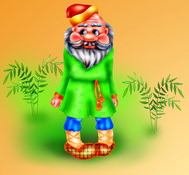 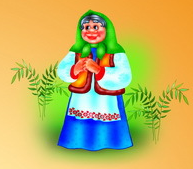 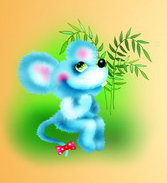 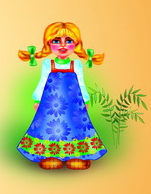 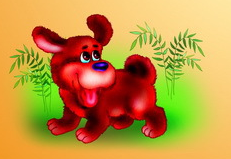 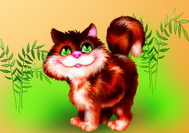 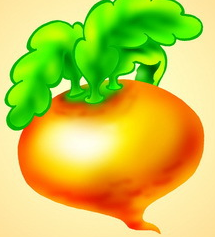 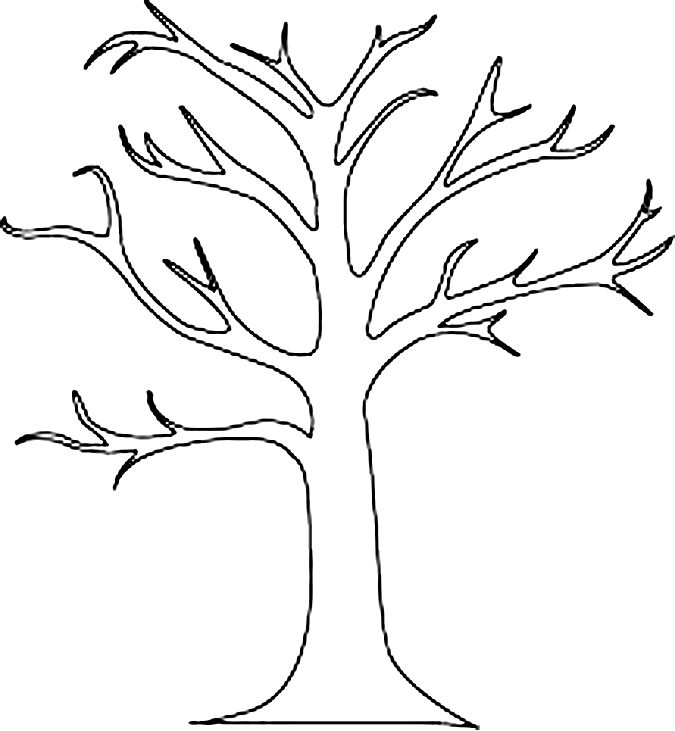 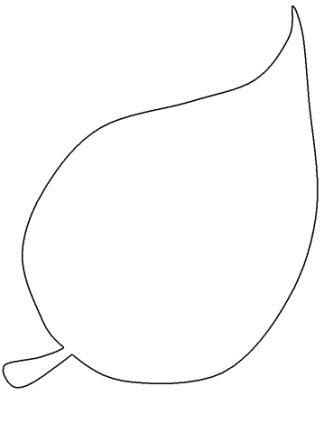 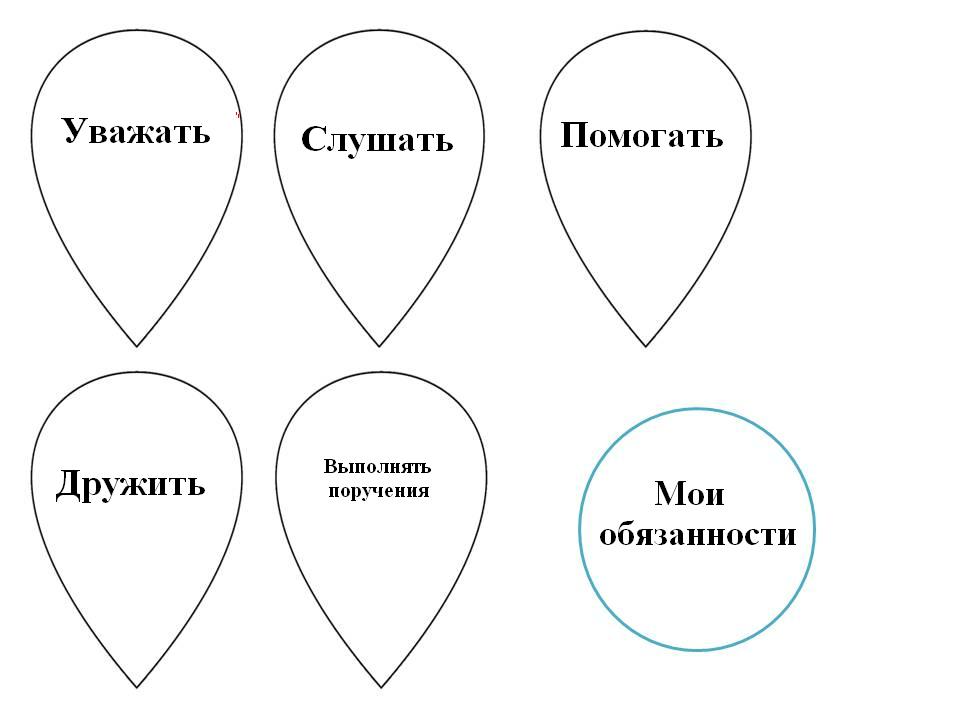 